МИНИСТЕРСТВО СЕЛЬСКОГО ХОЗЯЙСТВА И ПРОДОВОЛЬСТВИЯ 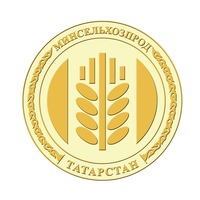 РЕСПУБЛИКИ ТАТАРСТАНМинсельхозпрод РТ приглашает сельхозпроизводителей на вебинар по курсу «Ведение системы «Меркурий»Сегодня, 13 октября в 19:00 приглашаем аграриев принять участие в вебинаре на тему «Ведение системы «Меркурий». Спикер курса Мамаев Ренат Римович, эксперт  по развитию сельского предпринимательства и кооперации, расскажет про систему "Меркурий" и поделится навыками по выполнению операций документального сопровождения в электронной системе.Минсельхозпрод РТ напоминает,  автоматизированная информационная система «Меркурий» предназначена для электронной сертификации и обеспечения прослеживаемости поднадзорных государственному ветеринарному надзору грузов при их производстве, обороте и перемещении по территории Российской Федерации в целях создания единой информационной среды для ветеринарии, повышения биологической и пищевой безопасности.Регистрируйтесь на вебинар по ссылке https://school.agropoliya.ru/mfh.Для связи с AGROONLINE можно выбрать удобный способ:·         Телефон 8 800 550 24 41·         Чат-бот на сайте https://sschool.agropoliya.ru/·         Электронная почта school@agropoliya.ru.Подписывайтесь на аккаунт @agro__online, и будьте в курсе всех образовательных курсов в сфере сельского хозяйства.Татарская версия новости: https://agro.tatarstan.ru/tat/index.htm/news/1846000.htm Пресс-служба Минсельхозпрода РТ